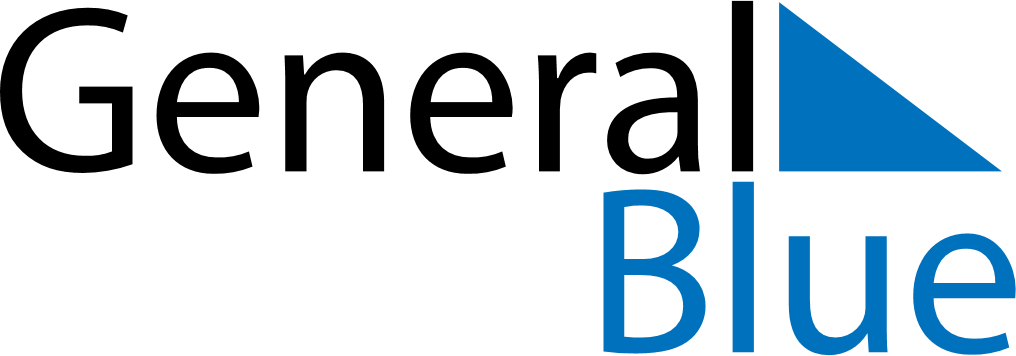 April 2028April 2028April 2028April 2028SerbiaSerbiaSerbiaMondayTuesdayWednesdayThursdayFridaySaturdaySaturdaySunday112345678891011121314151516Orthodox Good Friday
Good FridayOrthodox Easter
Easter Sunday1718192021222223Orthodox Easter Monday
Easter MondayHolocaust Remembrance DayHolocaust Remembrance Day2425262728292930